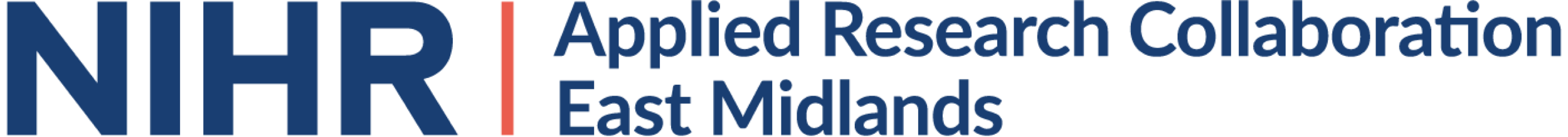 Faculty MembershipPlease provide as much information as you can and do not be put off by the lack of previous research experience – it is your ideas and commitment we want.Data ProtectionIn submitting your information you consent to ARC East Midlands processing your data for the purpose of considering your application as a Faculty Member and if your application is successful your details will be retained so that you can be notified of Faculty-related activities.Your information will be kept by ARC East Midlands until 31st March 2026, which is the current end date for funding for ARC East Midlands. At the end of ARC East Midlands your information will be deleted from ARC East Midlands and its partners’ databases and systems in accordance with the Data Protection Act 1998. Please tick the relevant box depending on whether you do, or do not consent to your information being used in the manner detailed above.  I consent I do not consentHow to submit Please send this application form and your CV, in support of your application, to arc-em@leicester.ac.uk. TitleFull nameEmailPhonePartner organisationPosition in organisationAreas of interest in ARC East Midlands You may select more than one option Building Community Resilience and Enabling Independence Data2Health Ethnicity and Health Inequalities Multiple Long-term Conditions  Mental Health and Wellbeing Translating and Implementing Sustainable Service ImprovementHow can you support ARC East Midlands? For example, provide mentorship, implementation support, expert speaker at events or training, become an interview panel member for postgraduate or postdoctoral recruitment.Why do you want to become part of ARC East Midlands? Any other comments or additional information in support of your application?